РОССИЙСКАЯ ФЕДЕРАЦИЯЗАКОНСАРАТОВСКОЙ ОБЛАСТИО ГОСУДАРСТВЕННОЙ ПОДДЕРЖКЕОБЩЕСТВЕННЫХ ОБЪЕДИНЕНИЙ В САРАТОВСКОЙ ОБЛАСТИПринятСаратовской областной Думой28 февраля 2001 годаНастоящий Закон в соответствии с Конституцией Российской Федерации, Федеральным законом от 19 мая 1995 года N 82-ФЗ "Об общественных объединениях" определяет основания, формы и порядок государственной поддержки общественных объединений в Саратовской области.(в ред. Закона Саратовской области от 22.02.2023 N 23-ЗСО)Статья 1. Предмет регулирования и сфера действия настоящего ЗаконаНастоящий Закон регулирует отношения, возникающие в связи с установлением и осуществлением органами государственной власти области мер государственной поддержки общественных объединений на территории области.Действие настоящего Закона распространяется на зарегистрированные в установленном порядке общественные объединения, осуществляющие свою деятельность на территории области, за исключением религиозных организаций, а также коммерческих организаций и создаваемых ими некоммерческих союзов (ассоциаций).Статья 2. Государственная поддержка общественных объединенийПод государственной поддержкой общественных объединений понимается совокупность мер, принимаемых органами государственной власти области в соответствии с федеральным законодательством и законодательством области в целях создания и обеспечения условий и стимулов деятельности общественных объединений, направленной на социально-экономическое развитие области, а также защиту экономических, социальных, политических и личных прав граждан.Органы государственной власти области гарантируют соблюдение прав и законных интересов общественных объединений, установленных федеральным законодательством.Статья 3. Принципы государственной поддержки общественных объединений в областиГосударственная поддержка общественных объединений осуществляется на основе принципов:признания, соблюдения и защиты прав и свободы деятельности общественных объединений, невмешательства в их деятельность, за исключением случаев, предусмотренных законодательством;(в ред. Закона Саратовской области от 08.12.2006 N 128-ЗСО)признания права общественных объединений на участие в формировании и реализации мероприятий областной политики в социальной сфере;приоритетности социально значимых видов деятельности общественных объединений;социального партнерства;содействия органов государственной власти области физическим и юридическим лицам в осуществлении негосударственной поддержки общественных объединений;гласности.Статья 4. Формы государственной поддержки общественных объединений(в ред. Закона Саратовской области от 08.12.2006 N 128-ЗСО)Органы государственной власти области могут оказывать поддержку общественным объединениям с учетом ограничений, установленных Федеральным законом от 14 июля 2022 года N 255-ФЗ "О контроле за деятельностью лиц, находящихся под иностранным влиянием", в формах:(в ред. Закона Саратовской области от 22.02.2023 N 23-ЗСО)осуществления закупок товаров, работ, услуг для обеспечения государственных нужд области в рамках выполнения различных государственных программ у неограниченного круга общественных объединений в порядке, предусмотренном законодательством Российской Федерации о контрактной системе в сфере закупок товаров, работ, услуг для обеспечения государственных и муниципальных нужд;(в ред. Закона Саратовской области от 22.02.2023 N 23-ЗСО)целевого финансирования отдельных общественно полезных программ общественных объединений по их заявкам (государственные гранты);(в ред. Закона Саратовской области от 22.02.2023 N 23-ЗСО)заключения любых видов договоров, в том числе на выполнение работ и предоставление услуг;предоставления общественным объединениям налоговых и иных льгот в соответствии с федеральным законодательством и законодательством области;предоставления в безвозмездное пользование имущества, находящегося в государственной собственности области, в порядке, установленном законодательством области, на период выполнения государственной программы области;(в ред. Законов Саратовской области от 24.09.2013 N 164-ЗСО, от 22.02.2023 N 23-ЗСО)в других формах, предусмотренных законодательством Российской Федерации.(абзац введен Законом Саратовской области от 22.02.2023 N 23-ЗСО)Статья 5. Утратила силу. - Закон Саратовской области от 08.12.2006 N 128-ЗСОСтатья 6. Механизм взаимодействия органов государственной власти области и общественных объединенийВзаимодействие органов государственной власти области и общественных объединений осуществляется с учетом ограничений, установленных Федеральным законом от 14 июля 2022 года N 255-ФЗ "О контроле за деятельностью лиц, находящихся под иностранным влиянием", в виде:(в ред. Закона Саратовской области от 22.02.2023 N 23-ЗСО)абзац исключен. - Закон Саратовской области от 08.12.2006 N 128-ЗСО;создания комиссий по регулированию социально-трудовых отношений;проведения постоянно действующих совещаний, "круглых столов", конференций, семинаров, смотров, конкурсов общественно значимых (социальных) программ и проектов общественных объединений;создания общественных консультативных советов, комиссий при органах государственной власти области;привлечения представителей общественных объединений к работе с органами государственной власти области в качестве советников,консультантов, разработчиков отдельных проектов и программ;создания и развития соответствующей инфраструктуры взаимодействия;информирования и предоставления информации о программах развития региона, нормативных документах в сфере социально-экономической деятельности органов государственной власти области и общественных объединений.Взаимодействие органов государственной власти области и общественных объединений осуществляется и в иных видах, предусмотренных законодательством.(в ред. Закона Саратовской области от 08.12.2006 N 128-ЗСО)Органы государственной власти области осуществляют контроль за целевым и рациональным использованием бюджетных средств, предоставляемых общественным объединениям в соответствии с законодательством области.Статья 7. Утратила силу. - Закон Саратовской области от 22.02.2023 N 23-ЗСО.Статья 8. Целевое финансирование отдельных общественно полезных программ общественных объединений(в ред. Закона Саратовской области от 22.02.2023 N 23-ЗСО)Органы государственной власти области могут оказывать поддержку общественным объединениям в виде целевого финансирования отдельных общественно полезных программ общественных объединений по их заявкам (государственные гранты) за счет средств областного бюджета в форме субсидий в соответствии с бюджетным законодательством.Статья 9. Утратила силу. - Закон Саратовской области от 22.02.2023 N 23-ЗСО.Статья 10. Утратила силу. - Закон Саратовской области от 08.12.2006 N 128-ЗСОСтатья 11. Вступление в силу настоящего ЗаконаНастоящий Закон вступает в силу со дня его официального опубликования.ГубернаторСаратовской областиД.Ф.АЯЦКОВг. Саратов13 марта 2001 годаN 9-ЗСО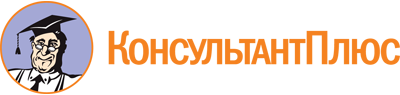 Закон Саратовской области от 13.03.2001 N 9-ЗСО
(ред. от 22.02.2023)
"О государственной поддержке общественных объединений в Саратовской области"
(принят Саратовской областной Думой 28.02.2001)Документ предоставлен КонсультантПлюс

www.consultant.ru

Дата сохранения: 27.06.2023
 13 марта 2001 годаN 9-ЗСОСписок изменяющих документов(в ред. Законов Саратовской областиот 08.12.2006 N 128-ЗСО, от 24.09.2013 N 164-ЗСО, от 27.12.2013 N 237-ЗСО,от 22.02.2023 N 23-ЗСО)